Кафедра «Детали машин и ПТУ»Кафедра «Детали машин и ПТУ»Кафедра «Детали машин и ПТУ»Кафедра «Детали машин и ПТУ»Кафедра «Детали машин и ПТУ»Кафедра «Детали машин и ПТУ»Кафедра «Детали машин и ПТУ»Кафедра «Детали машин и ПТУ»Кафедра «Детали машин и ПТУ»Кафедра «Детали машин и ПТУ»Кафедра «Детали машин и ПТУ»Кафедра «Детали машин и ПТУ»Рассчитать передачуРассчитать передачуРассчитать передачуРассчитать передачуРассчитать передачуРассчитать передачуРассчитать передачуРассчитать передачуРассчитать передачуРассчитать передачуРассчитать передачуРассчитать передачу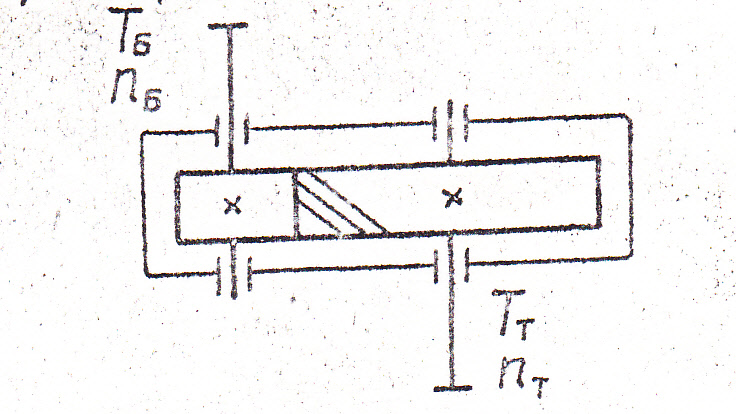 ПараметрПараметрРазмерностьВарианты заданияВарианты заданияВарианты заданияВарианты заданияВарианты заданияВарианты заданияВарианты заданияВарианты заданияВарианты заданияПараметрПараметрРазмерность4ТтТтН*м330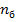 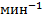 720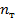 160Расчетный ресурс  передачиРасчетный ресурс  передачиϨ320003200032000320003200032000320003200032000МатериалШестернясталь40ХМатериалКолесосталь40ХВариант термообработкиВариант термообработкиВариант термообработкиIIСтепень точности по СТСЭВ 641-77Степень точности по СТСЭВ 641-77Степень точности по СТСЭВ 641-778Типовой режим нагруженияТиповой режим нагруженияТиповой режим нагруженияV